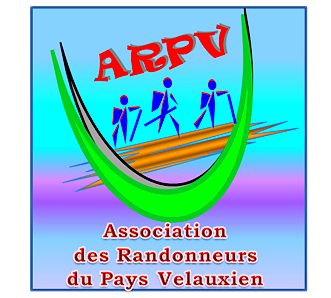 Dimanche 11 FévrierLes Alpilles – Les Calans d’Eygalières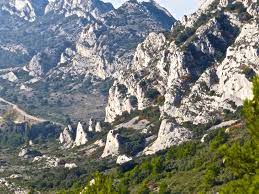 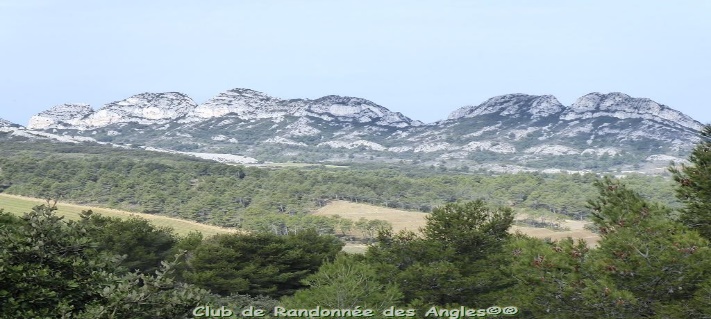 IGN : Itinéraire : Velaux – Prendre la nationale 113 en direction de Salon jusqu’à l’ave Jacques Chaban-Delmas – au rond-point tourner à gauche sur 850m – après le feu rouge prendre à droite chemin des Carraires puis Chemin des grandes Carraires- Au bout, tourner à gauche sur la D17- Traverser Eyguières et prendre la route d’Orgon D569 – Puis tourner à gauche sur la D25 jusqu’à l’embranchement avec la D24 – Prendre sur la droite et suivre la D24 sur 1km environ, le parking est sur la gauche au Pont Romain.Coordonnées parking GPS : N 43.757425° / E 4.923752°Rando reconnue par : Claude et Catherine COSTE		Allo  Claude C. 07 88 52 02 87Infos  co-voiturageRendez-vous8h15 (Aldi)Départ8h30Longueur13,5 kmDurée de marche4h30PénibilitéP1TechnicitéT1Dénivelée335 +Trajet voiture48 kmObservationsLes Calans sont les sommets dominant Eygalières.Une randonnée dans ce beau massif des Alpilles sans aucune difficulté. Les Calans sont les sommets dominant Eygalières.Une randonnée dans ce beau massif des Alpilles sans aucune difficulté. Les Calans sont les sommets dominant Eygalières.Une randonnée dans ce beau massif des Alpilles sans aucune difficulté. Trajet en kmKm A.R.Tarif au KmEurosCoût voiturePéage A.R.Total coût TransportEuros48960.2524€24€Coût à diviser par le nombre total de personnes dans le véhiculePar 2 : 12  €             Par 3 : 8 €                   Par 4 : 6 €         Par 5 : 4,80 € Coût à diviser par le nombre total de personnes dans le véhiculePar 2 : 12  €             Par 3 : 8 €                   Par 4 : 6 €         Par 5 : 4,80 € Coût à diviser par le nombre total de personnes dans le véhiculePar 2 : 12  €             Par 3 : 8 €                   Par 4 : 6 €         Par 5 : 4,80 € Coût à diviser par le nombre total de personnes dans le véhiculePar 2 : 12  €             Par 3 : 8 €                   Par 4 : 6 €         Par 5 : 4,80 € Coût à diviser par le nombre total de personnes dans le véhiculePar 2 : 12  €             Par 3 : 8 €                   Par 4 : 6 €         Par 5 : 4,80 € Coût à diviser par le nombre total de personnes dans le véhiculePar 2 : 12  €             Par 3 : 8 €                   Par 4 : 6 €         Par 5 : 4,80 € 